  MADONAS NOVADA PAŠVALDĪBA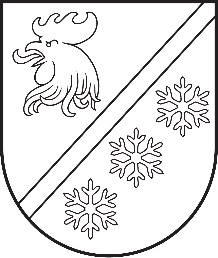 Reģ. Nr. 90000054572Saieta laukums 1, Madona, Madonas novads, LV-4801 t. 64860090, e-pasts: pasts@madona.lv ___________________________________________________________________________MADONAS NOVADA PAŠVALDĪBAS DOMESLĒMUMSMadonā2023. gada 29. jūnijā							          		Nr. 398									     (protokols Nr. 9, 40. p.)Par finansējuma piešķiršanu Lubānas pirmsskolas izglītības iestādei “Rūķīši” 2023. gada 7. jūnijā tika saņemts Lubānas PII “Rūķīši” vadītājas iesniegums, par papildus nepieciešamo finansējumu. Lubānas PII “Rūķīši” iestādes darbības nodrošināšanai 2023. gadā papildus nepieciešams finansējums 1550 EUR apmērā, tai skaitā sabiedrisko aktivitāšu īstenošanai (pasākumi – 1. septembris, skolotāju diena, sporta svētki, Ziemassvētki, u.c. 350,00 EUR (trīs simti piecdesmit eiro); ūdensvada remontam “Taurenīšos” 200,00 EUR (divi simti euro); divu 3l termosu iegādei āra nodarbībām 100.00 EUR (viens simts eiro); pārnēsājamais bezvadu skaļrunis āra nodarbībām, pasākumiem 300.00 (trīs simti euro); ēkas ārējo logu mazgāšanai 600,00 EUR (seši simti euro).Noklausījusies sniegto informāciju, ņemot vērā 13.06.2023. Izglītības un jaunatnes lietu komitejas un 20.06.2023. Finanšu un attīstības komitejas atzinumus, atklāti balsojot: PAR – 16 (Agris Lungevičs, Aigars Šķēls, Aivis Masaļskis, Andris Dombrovskis, Andris Sakne, Artūrs Čačka, Artūrs Grandāns, Arvīds Greidiņš, Gunārs Ikaunieks, Guntis Klikučs, Iveta Peilāne, Kaspars Udrass, Māris Olte, Rūdolfs Preiss, Sandra Maksimova, Zigfrīds Gora), PRET – NAV, ATTURAS –  NAV, Madonas novada pašvaldības dome NOLEMJ:Piešķirt finansējumu 1550 EUR Lubānas pirmsskolas izglītības iestādes darbības nodrošināšanai no 2023. gada Madonas novada pašvaldības budžeta nesadalītajiem līdzekļiem, kas ņemti no Lubānas apvienības pārvaldes 2022. gada atlikuma.               Domes priekšsēdētājs				             A. Lungevičs	Bodžs 26165144ŠIS DOKUMENTS IR ELEKTRONISKI PARAKSTĪTS AR DROŠU ELEKTRONISKO PARAKSTU UN SATUR LAIKA ZĪMOGU